Aurora’s Degree & PG College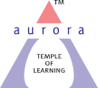 (ACCREDITED BY NAAC WITH 'B++' GRADE) Chikkadpally, Hyderabad 500020EVENT / ACTIVITY LONG  REPORTOBJECTIVE:To make Students aware of better carrier options with latest trends in IT with the scope of Artificial Intelligence.BRIEF ABOUT THE EVENTThe Event has been scheduled 19-12-23 at 10.00 am at Computer lab 2   Block VI.Students have been informed well a head about the event through a circular. The event has been started at 10.00 am to 12:30 pm , where in about M.Sc Computer Science PG Semester I and Semester 3 around  78  Students have attended the Guest Lecture given by the speaker Dr. B. Suresh Kumar, Associate Professor, School of Computer Science and Engineering, Sanjay Ghodawat University, Kolhapur, Maharashtra, Speaker explained about Key role of  various emerging latest technologies in current trend of Information technology and the usage of Artificial intelligence with the use of Python, Machine Learning and Deep Learning concepts. Also he iterated topic discussion on Chat GPT usage and how the Artificial Intelligence playing vital role in predominating the current IT trend, followed with the open discussion with the students stating that “Will AI Replace Human”  through Power point presentation and also stated about  how AI can work with Input Data but it does lacks emotional Intelligence, Thus its human makes AI work. In the event around 78 students presented, given below Student details:OUTCOME: M.Sc Computer Science students got the awareness about various concepts in Artificial Intelligence and Impact of Artificial Intelligence in the current world of Information Technology and Limitations of AI.EVENT PHOTOS :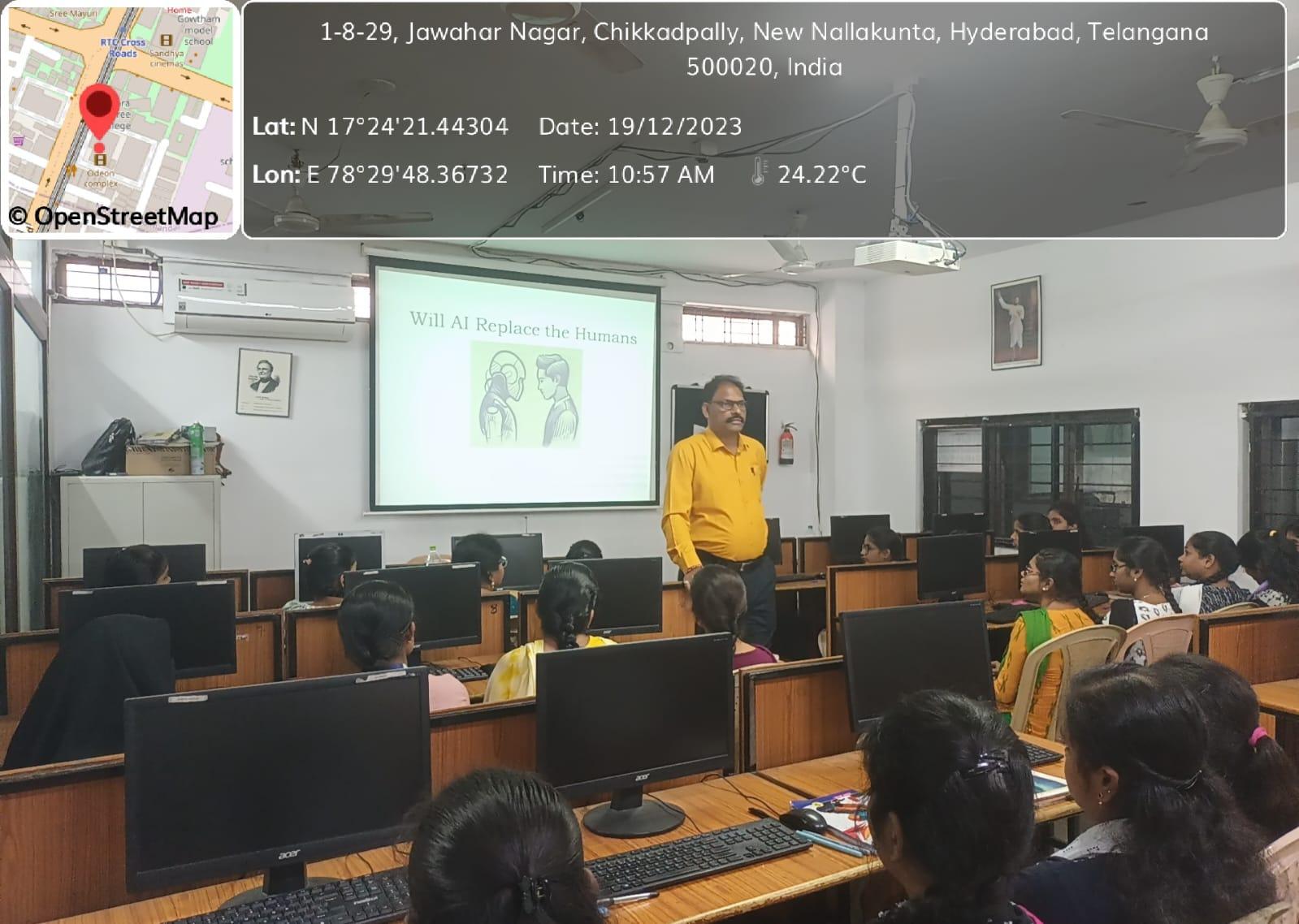 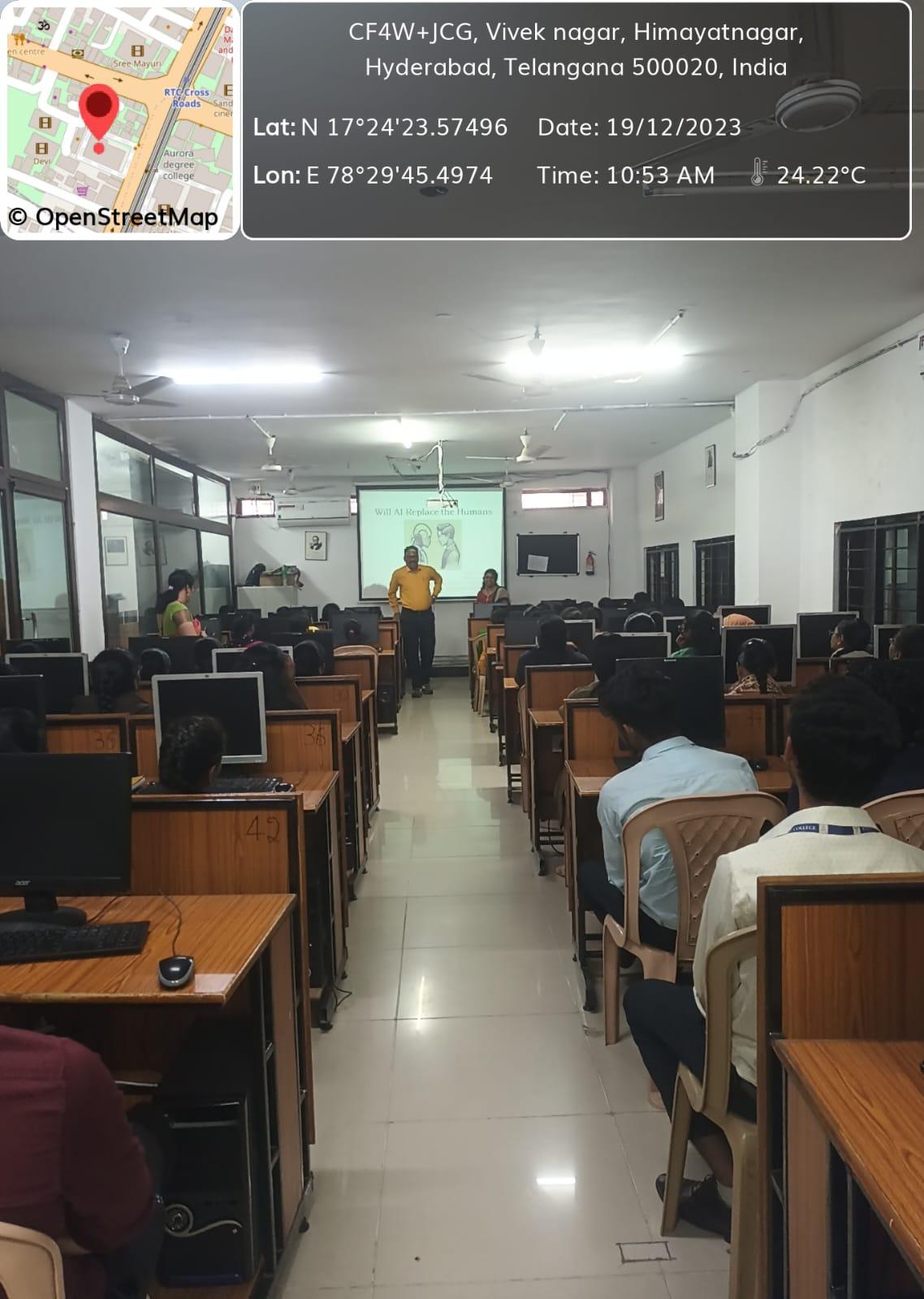 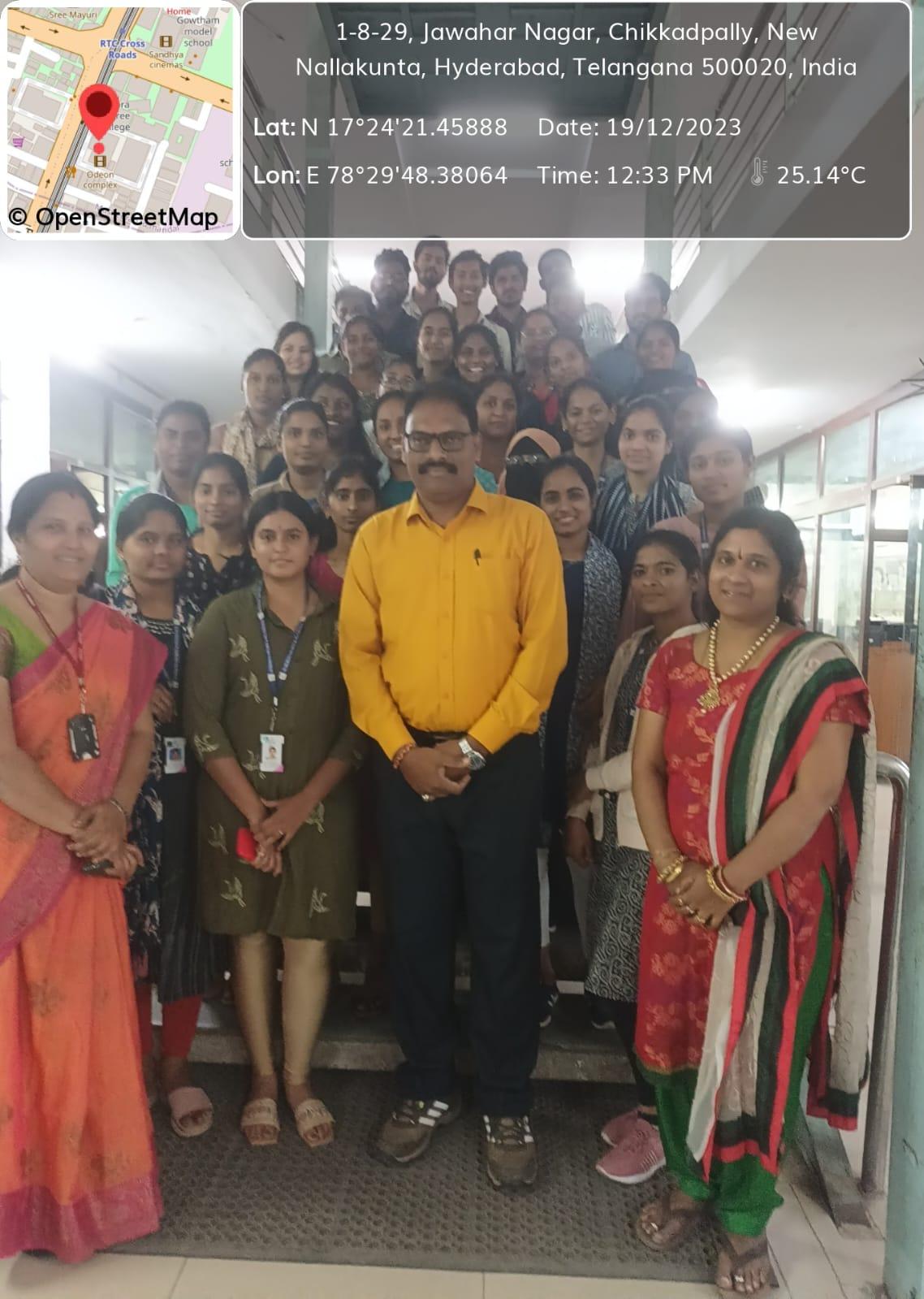 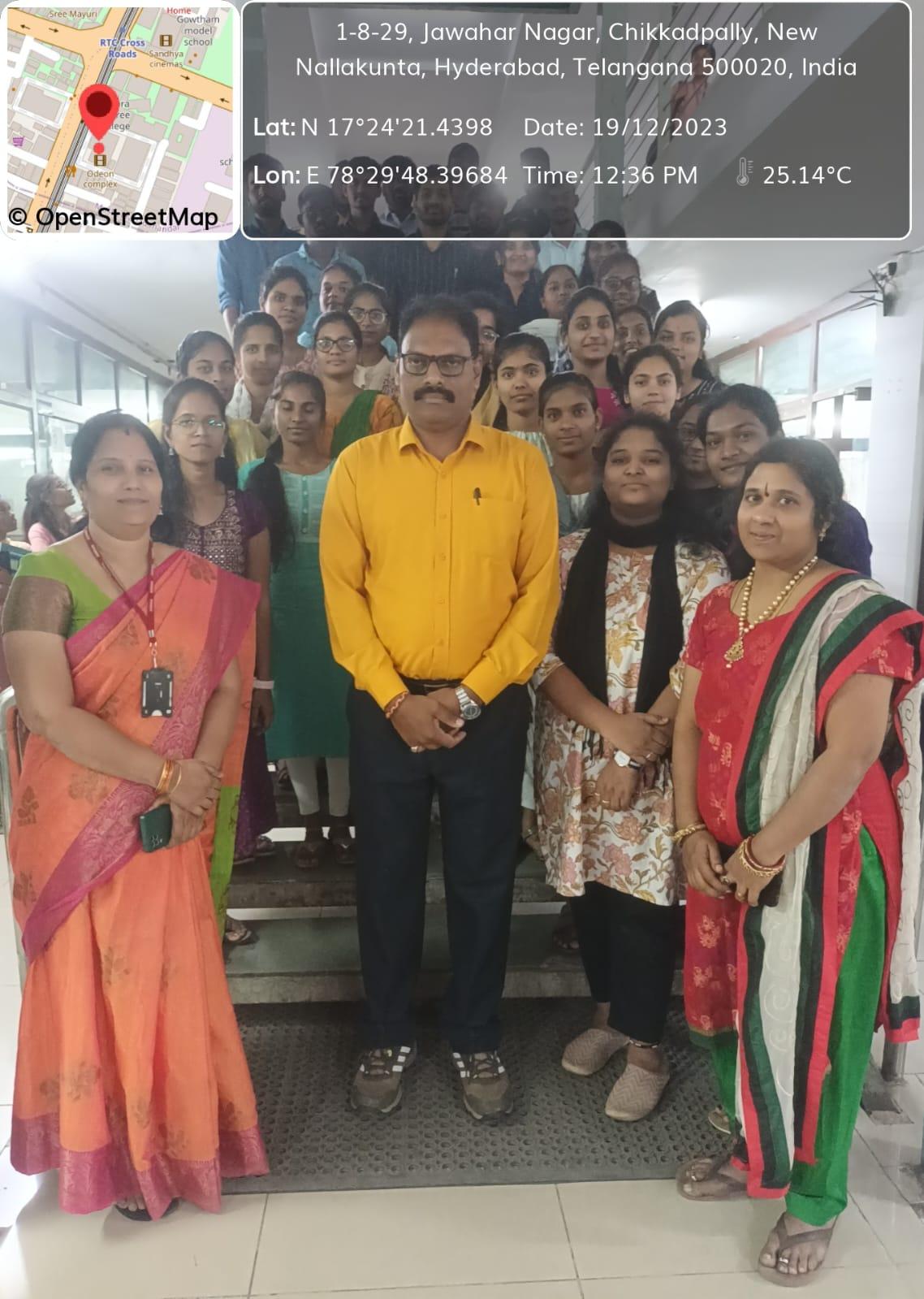 STUDENTS ATTENDED: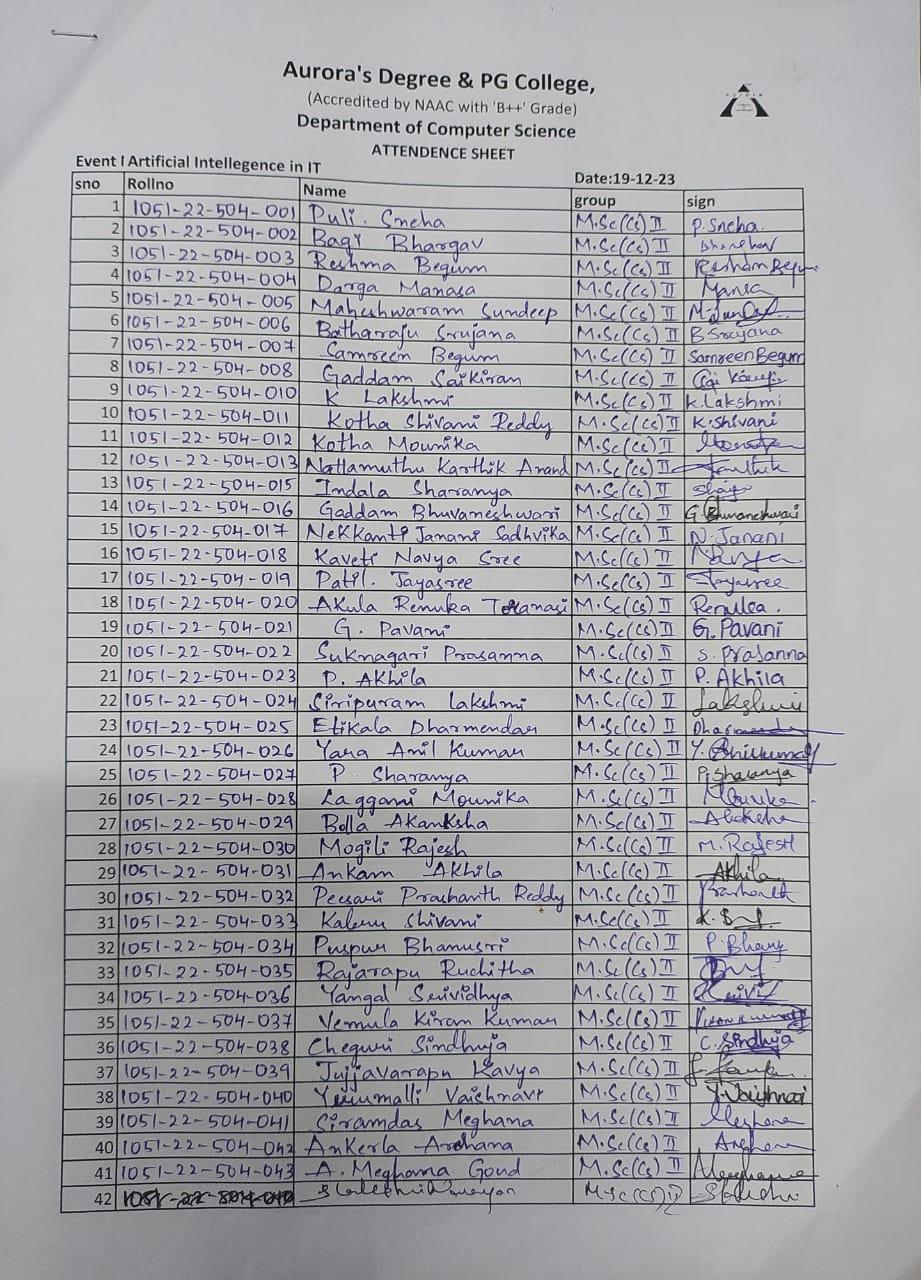 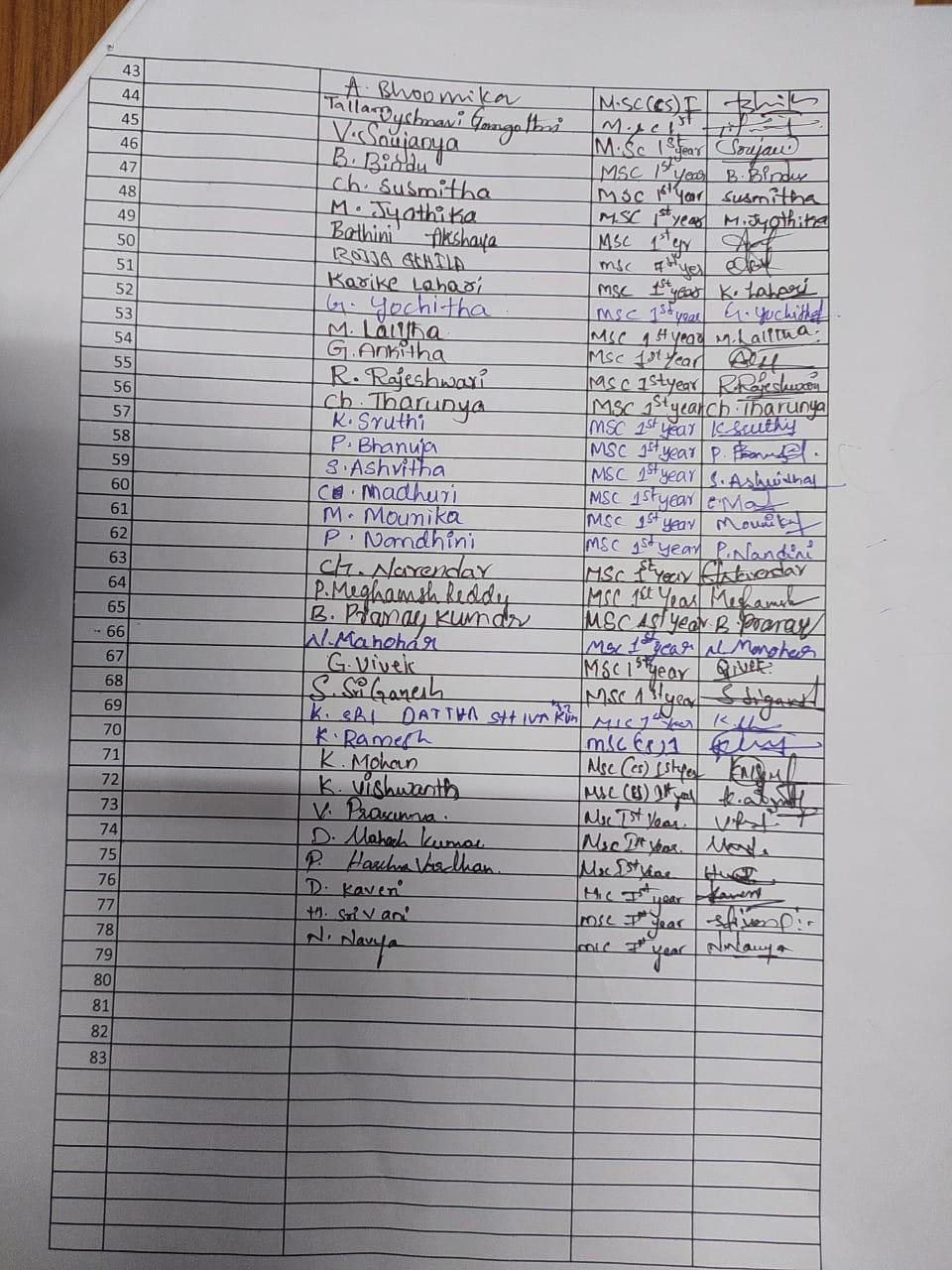 GUEST PROFILE (IF ANY)-NAFEED BACK IF ANY-NAATTACHMENTS:EVENT/ACTIVITY PROPOSAL: HardcopyEVENT / ACTIVITY NOTICE:NARECEIPTS (IF ANY):NACERTIFICATES (IF ANY):NALETTERS OF COMMUNICATION (IF ANY):NANAME OF THE EVENT / ACTIVITYGuest Lecture on Impact of Artificial Intelligence in ITTYPE OR TITLE OF EVENT / ACTIVITYGuest Lecture on Impact of Artificial Intelligence in ITFACULTY INCHARGEC.Suvarna LakshmiDEPARTMENT/CELL/COMMITTEE/CLUBComputer ScienceDATE19-12-2023VENUEAurora’s Degree & PG College, Block  VI RTC X ROAD’S, HyderabadTARGET AUDIENCEeM.Sc Computer Science StudentsSPEAKERDr. B. Suresh Kumar, Associate Professor, School of Computer Science and Engineering, Sanjay Ghodawat University, Kolhapur, Maharashtra